Odd One Out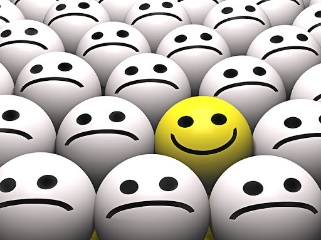 Multiplying and Dividing FractionsWork out each of the answers. Colour in the odd one out on each row.